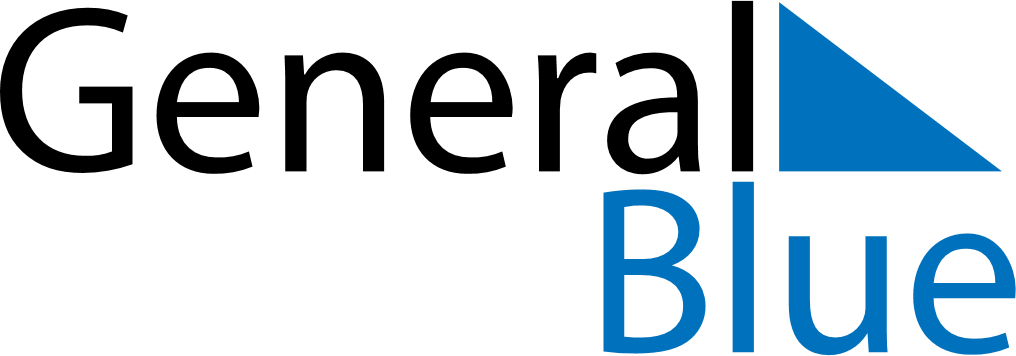 September 2023September 2023September 2023September 2023MexicoMexicoMexicoSundayMondayTuesdayWednesdayThursdayFridayFridaySaturday112345678891011121314151516Independence Day17181920212222232425262728292930